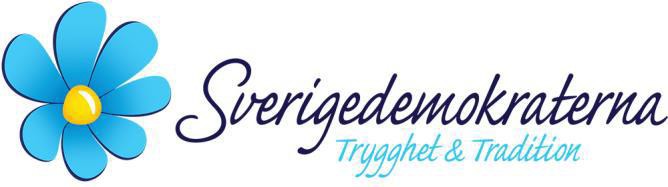 ProtokollsanteckningBorås Stad 2022-06-07Kommunstyrelsen M1. Exploateringsavtal Brämhult 11:1Sverigedemokraterna har vid tidigare tillfällen när ärendet hanterats ställt sig kritisk till de ingrepp på områdets karaktär som föreslagna detaljplan för området resulterar i. Då detaljplan redan beslutats om så ser vi inga skäl till att avstyrka föreslagna Exploateringsavtal för Brämhult 11:1 samt köpeavtal och genomförandeavtal för Brämhult 4:2, området väster om norra delen av Kyrkvägen.För Sverigedemokraterna,Andreas Exner (SD)	Kristian Silbvers (SD)Kommunalråd	Ledamot, kommunstyrelsen